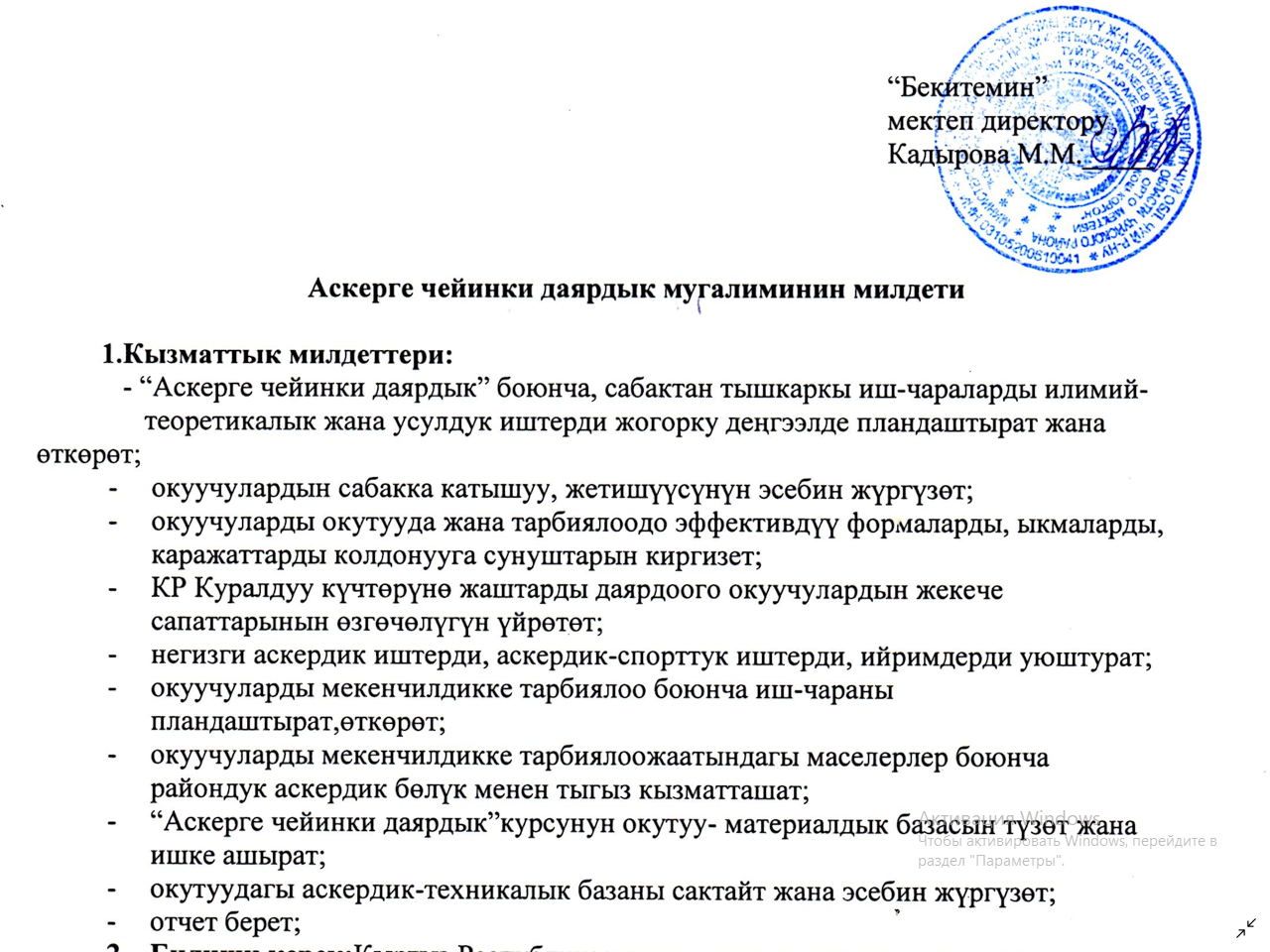 Мугалимдин   негизги   милдети.     1.Негизги милдеттери:1.1.Окуучуларга   терең  билим  берүү айлана-чѳйрѳгѳ болгон кызыгусун   арттыруу.1.2.Окуучуларын  ден-соолугуна    коз  салуу, алардын  жекече ѳзгѳрүү, турмуш шартына      ошондой эле алардын ата-энелери менен байланыш түзүү.1.3.Дайыма ѳзүнүн билим деңгээлин ѳркүндѳтүп турууменен райондук жана республикада өтүлүүчү  “Жылдын мугалими” конкурсуна катышуу.     1.4.Сабака бѳлүнүп берилген убакытты  туура  жана максаттуу   пайдалануу.     1.5.Тиешелүү  предметтери   боюнча окуутуну  жогорку идеалдуу, илимий жана методикалык            денгээлде ѳткѳрүү.     1.6.Окуучулардын терең  жана бекем билим алуусуна жетишүү, алардын жѳндѳмдүлүгүн жана            шыгын калыптандыруу, алган  билимдерин  практикада колдоно билүүгѳ даярдоо.                       1.7.Методикалык иштерге катышуу.1.8.Окуу кабинеттерин  жабдуу жана аны учурдагы жабдуулар менен толуктоо.1.9.Дидактикалык материалдарды жаныртып туурууга.1.10. Класстан тышкаркы тарбиялык  иштерди жана кошумча сабактарды ѳткѳрүү.1.11. Предметтик жана башка кружокторду жүргүзүү.1.12. Окуучулардын сабакка катышуусун анализдѳѳ.Алардынокуу процессинде тартипти сактоосун камсыз кылуу. Сабакка болгон катыштын эсебинен жүргүзѳт.1.13. Окуу процесинде техникалык  коопсуздуктун жана санитардык талаптардын орундалышын        кѳзѳмѳлдѳѳ.1.14. Сабак ѳтүүдѳ инновацияларды ѳздѳштурүүгѳ окуу бѳлүм башчысына, уюштуруучу,соц         педагогко  убагында  отчет, мониторинг берип турат.1.15. Календарлык, күнүмдүк календарды текшертип турууга.1.16.Окутууну жогорку кесиптик деңгээлде жүргүзүүгө, окуучулардын окуу программасын        мамлекеттик билим берүү стандарттарынын дэңгээлинен кемитпей өздөштүрүүсүн камсыз         кылууга.1.17. Окуу- тарбия ишин ата-энеге, улууларга, Кыргызстандын маданий-тарыхый байлыктарына,         анын мамлекеттик түзүлүшүнө урмат көрсөтүү духунда жүргүзүүгө, айлана-чөйрөгө        сарамжал мамилени тарбиялоого.1.18.Жалпы адамзатка таандык моралдык принциптерге: ак ниеттүүлүккө, эмгекти сүйүүгө,        гуманизмге, мекенчилдикке, чындыкка, адилеттикке жана башка жакшы касиеттерге урмат      көрсөтүүнү бекемдөөгө.1.19.Өзүнүн педагогдук билимин жана устаттыгын тынымсыз, системалуу өркүндөтүүгө.1.20.Окуучулардын ар намысын жана кадыр – баркын урматтоого.  1.21.Окуучуларды өз ара түшүнүү, тынчтык, элдердин ортосундагы ынтымак рухунда аң-          сезимдүү турмушка даярдоого.     1.22.Окуучулардын жекече чыгармачылык жөндөмүн өнүктүрүүгө көмөк көрсөтүүгө милдеттүү.      1.23.Ата-энелер менен иш жүргүзүүгө.     1.24.Класс жетекчилер менен класстын окуу- тарбиядагы абалы боюнча байланыш жүргүзүүгө.     1.25.Окуучулардын сабак учурундагы окуу китептери, окуу каражаттары менен  камсыз             болуусун, материалдык-техникалык базанын  сакталышын.     1.26.Окуучулардын психологиялык өзгөчөлүктөрүн билүүгө.     1.27.Балдарды коргоо талаптарын, өспүрүмдөрдүн кызыкчылыктарын коргоо,техникалык          коопсуздук, өмүрүнүн коопсуздугун камсыздоого, санитардык- гигиеналык талаптардын          сакталышына.     1.28.Балдардын тартибинин сакталышы, сабакка катышуусун көзөмөлдөөгө.     2.билиши керек:Кыргыз Республикасынын мамлекеттик символикаларын, конституциясын,КР “Билим берүү жөнүндөгү”,”Мугалимдин статусу жөнүндөгү”Мыйзамдарын, КР “Эмгек кодексин”ж.б. окуучуларга билим берүү жана тарбия берүүдөгү ченемдик-укуктук актыларды,психология жана педагогиканы,балдардын социология,физиология жана гигиенасын,окуучуларды окутуу жана тарбиялоодогу мамлекеттик институттардын укугун жана функциясын, коомдук уюштурууларды,”Баланын укугу жөнүндөгү конвенция”жана педагогикалык этиканын нормаларын, коопсуздук техникаларын, өрт коопсуздугун.     3.Квалификациялык талаптар:жогорку квалификациялуу мугалим,коллегалары менен тажрыйбасын, чеберчилигин бөлүшөт;ар кандай деңгээлдеги усулдук бирикмелерге катышат жана жетектейт;мектептин максаттуу комплекстүү программаларын иштетүүгө уюштурат жана катышат;ишеним менен иштейт: область,район, башка мектептерден келген катышуучулар үчүн сабактары дайыма ачык болушу керек;мектеп, район, областтык, республикалык деңгээлдеги “Жылдын мугалими “ сынагынын катышуучусу боло алат;окуу китебин,программаларын,методикалык колдомолорду чыгаруудагы эксперименталдык иштерге катышат жана усулдык кеңешмелерди берет, иштетип чыгат жана автор боло алат;эл аралык, республикалык, область, райондук алкактагы олимпиада, сынактарга окуучуларын катыштырат жана  жеңүүчү боло алат;башка мугалимдерди нассатчы катары үйрөтөт;окуучулардын билимин баалоонун формаларын жана жаңы ыкмаларын иштетип чыгат;автордук кече,семинарлар,дискуссия уюштуруу аркылуу мугалимдерге жаңы технология жана ыкмаларды үйрөтүүгө жардам берет;сабак берүү,ыкмаларды жайылтуу боюнча мектеп, райондук, республикалык чеберчилик фондуна салымын кошот;окуучулардын терең билим алышына педагогикалык жана илимий изилдөөлөрдүн жыйынтыгын колдонот;квалификациясын жогорулатуу курстарынан өтүүгө;окуу- тарбия процессин жөнгө салууда салымын кошот;окуучулардын ишмердүүлүгүн сабак жана сабактан тышкаркы убакта компетенттүүлүгүн жан шыгын өнүктүрүүгө; окуу процессинде компьютердик технологияларды, башка технологиялардын түрлөрүн колдонуу,окуучуларды группаларда, жекече иштөө керектөө жана шыктарын өнүктүрөт;